       Startovní listina pro dětský závod MTB - BRUNKA - 13. 5. 2017                    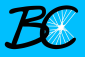 Všichni účastníci startují na vlastní nebezpečí, včetně posouzení připravenosti na závod. Pro závod je doporučeno trekingové nebo horské kolo dle vlastního uvážení s dvěma na sobě nezávislými brzdami. Účastník musí být vybaven plnou přilbou, kterou musí mít nasazenu po celou dobu závodu, který se koná za plného provozu, a účastníci jsou povinni dodržovat pravidla provozu na pozemních komunikacích. Pořadatelé nejsou odpovědni za žádné vzniklé újmy na zdraví či majetku závodníků a akce není proti těmto vzniklostem jakkoli pojištěna.Svým podpisem vyjadřuje účastník souhlas s těmito podmínkami.v Humpoci 13.5.2017                                                                   jméno a příjmení  závodníka      .......................................................           ...................................................................                                   ........................................................         Jméno a příjmení zákonného zástupce čitelně                                               podpis  zákonného zástupceStartovní listina pro MTB - BRUNKA dětský závod - 13. 5. 2017Startovní listina pro MTB - BRUNKA dětský závod - 13. 5. 2017Startovní listina pro MTB - BRUNKA dětský závod - 13. 5. 2017Startovní listina pro MTB - BRUNKA dětský závod - 13. 5. 2017Startovní listina pro MTB - BRUNKA dětský závod - 13. 5. 2017Startovní listina pro MTB - BRUNKA dětský závod - 13. 5. 2017č.příjmení a jménonar.tým / městozákonný zástupcepoznámka1Ella Fortelná2009HumpolecFortelný Libor  12Ondřej Hnik 2008 HumpolecHnik Rostislav  (2)3Matyáš Záhorský 2007 HumpolecZáhorská Lucie  (1)4Tobiáš Záhorský  2012  HumpolecZáhorská Lucie   (5)5Rosťa Mašek 2009  HumpolecMašková Ilona  (3)6Dominik Mašek2010  HumpolecMašková Ilona   (4)7Jáchym Šaněk2013  HumpolecŠaňková Barbora  (6)8Júlie Šaňková 2010  HumpolecŠaňková Barbora     2 9101112131415161718192021222324252627282930